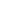 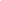 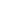 Autoevaluación formativa K. Riveros Barrueto, profesora en formación, quinto año (2020), UAH.Estudiante:Antes de hacer entrega de tu afiche propagandístico responde ambas listas de cotejo. La primera, te permitirá evidenciar si el afiche propagandístico cuenta con la estructura básica de este género. La segunda, te ayudará a dar cuenta de tu percepción personal sobre el trabajo realizado. 1.2.INDICADORES DEL AFICHE PROPAGANDÍSTICOSÍNOLa argumentación contiene información fidedigna.  El afiche cuenta con un enunciado breve.El afiche presenta la información de forma organizada y precisa.  El afiche presenta una imagen y/o un logotipo que se relaciona con el tema seleccionado.El afiche presenta recursos lingüísticos que se relacionan con el tema seleccionado.INDICADORES SOBRE EL TRABAJO INDIVIDUALSÍNOEl tema seleccionado fue de tu interés.La actividad te resultó motivadora.Te gustó trabajar individualmente.Canva te parece una plataforma útil para generar diseños gráficos.Te gustaría presentar tu afiche al grupo curso.Crees que tu afiche puede concientizar a las personas de Chile respecto al tema que seleccionaste.